РЕШЕНИЕ      		                        ЧЕЧИМ   21 октября 2022 года                                                                                          № 3-1с. Усть-КоксаОб отмене Решения Совета депутатов МО «Усть-Коксинский район»от 04.10.2022 года № 2-1 «О внесении изменений и дополнений в Решение Совета депутатов МО «Усть-Коксинский район» от 31.05.2018 года № 10-4 «Об утверждении Положения о порядке проведения конкурса по отбору кандидатурна должность Главы МО «Усть-Коксинский район»»           В соответствии с протестом прокуратуры Усть-Коксинского района от 11.10.2022 года на решение Совета депутатов муниципального образования «Усть-Коксинский район» от 04.10.2022 года № 2-1 «О внесении изменений и дополнений в Решение Совета депутатов муниципального образования «Усть-Коксинский район» от 31.05.2018 года № 10-4 «Об утверждении Положения  о порядке проведения конкурса по отбору кандидатур на должность Главы муниципального образования «Усть-Коксинский район»», Совет депутатов муниципального образования «Усть-Коксинский район»РЕШИЛ:Решение Совета депутатов муниципального образования «Усть-Коксинский район» от 04.10.2022 года № 2-1 «О внесении изменений и дополнений в Решение Совета депутатов муниципального образования «Усть-Коксинский район» от 31.05.2018 года № 10-4 «Об утверждении Положения о порядке проведения конкурса по отбору кандидатур  на должность Главы муниципального образования «Усть-Коксинский район»» отменить. 2. Решение подлежит официальному опубликованию путем его размещения на официальном сайте Муниципального образования «Усть-Коксинский район» Республики Алтай. Информация о размещении на официальном сайте настоящего Решения подлежит опубликованию в газете «Уймонские вести» и вступает в силу со дня его официального опубликования.Председатель Совета депутатов МО «Усть-Коксинский район»      _________________ И.Ю. Щеглов       Глава муниципального образования «Усть-Коксинский район» РА    ___________________ О.В. Акимов			    Российская  ФедерацияРеспублика АлтайМуниципальное образование«Усть-Коксинский район»Совет депутатовМО «Усть-Коксинский район»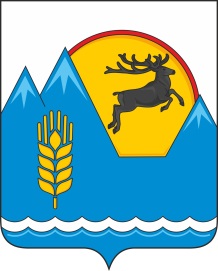 Россия ФедерацияязыАлтай РеспубликаМуниципал тізілмі«Коксуу-Оозы аймак»Депутаттардын аймак Соведи